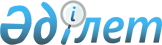 О создании акционеpной холдинговой компании "Каpатау"
					
			Утративший силу
			
			
		
					Постановление Кабинета Министpов Республики Казахстан от 27 августа 1992 года N 707. Утpатило силу - постановлением Кабинета Министpов РК от 31 июля 1995 года N 1046



          В соответствии с Указом Президента Республики Казахстан от 28 
апреля 1992 г. N 732 "О мерах по активизации работы по разгосударствлению 
и приватизации собственности в отраслях материального производства"
Кабинет Министров Республики Казахстан постановляет:




          1. Одобрить инициативу ассоциации "Казфосфор", поддержанную 
предприятиями фосфорной промышленности и Государственным комитетом
Республики Казахстан по государственному имуществу, о создании
акционерной холдинговой компании "Каратау" с участием государства
на базе предприятий ассоциации "Казфосфор".




          Определить основной целью создания и деятельности акционерной
холдинговой компании "Каратау" восстановление и развитие единого
экономического и технологического пространства, а также поддержание
и развитие рудной базы фосфорной промышленности на основе добровольности
и взаимной заинтересованности входящих в ее состав предприятий и
организаций.




          2. Установить, что акционерная холдинговая компания "Каратау"
является правопреемником ассоциации "Казфосфор", включая права в области
землепользования, добычи и переработки полезных ископаемых.




          3. Одобрительно отнестись к возможности добровольного вхождения
в состав акционерной холдинговой компании "Каратау" предприятий
и организаций других отраслей, а также зарубежных инвесторов и 
предприятий.




          4. Рекомендовать Государственному комитету Республики Казахстан по 
государственному имуществу делегировать акционерной холдинговой 
компании "Каратау" права доверенного лица в вопросах разгосударствления 
и приватизации имущества государственной собственности, находящегося в 
ведении предприятий и организаций ассоциации "Казфосфор". 
<*>



          Сноска. Пункт 4 - изменен постановлением от 30 июля 1993 г. N 663.








                    Премьер-министр




                Республики Казахстан








					© 2012. РГП на ПХВ «Институт законодательства и правовой информации Республики Казахстан» Министерства юстиции Республики Казахстан
				